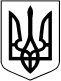 Міністерство освіти і науки УкраїниЗАТВЕРДЖЕНОНаказ Міністерства освіти і науки Українивід «__» _________2023р. №  	Державний освітній стандартСП(ПТ)О 7233.G.45.20-2023Видання офіційнеКиїв-2023Відомості про авторський колектив розробниківЗагальні положення щодо виконання стандартуДержавний освітній стандарт (далі - Стандарт) з професії 7233 «Слюсар з ремонту дорожньо-будівельних машин та тракторів» розроблено відповідно до: законів України «Про освіту», «Про професійну (професійно-технічну) освіту», «Про повну загальну середню освіту», «Про професійний розвиток працівників», «Про організації роботодавців, їх об’єднання, права і гарантії їх діяльності»;постанови Кабінету Міністрів України від 16 жовтня 2014 р. № 630 «Про затвердження Положення про Міністерство освіти і науки України»;постанови Кабінету Міністрів України від 20 жовтня 2021 р. № 1077 «Про затвердження Державного стандарту професійної (професійно- технічної) освіти»;Методичних рекомендацій щодо розроблення стандартів професійної (професійно-технічної) освіти за компетентнісним підходом, затверджених наказом Міністерства освіти і науки України від 17 лютого 2021 р. № 216;кваліфікаційної характеристики професії «Слюсар з ремонту дорожньо- будівельних машин та тракторів» відповідно до 42 випуску ДКХП;Рамкової програми ЄС щодо оновлених ключових компетентностей для навчання протягом життя, схваленої Європейським парламентом і Радою Європейського Союзу 17 січня 2018 року;інших нормативно-правових актів.Стандарт є обов'язковим для виконання усіма закладами професійної (професійно-технічної) освіти, підприємствами, установами та організаціями, незалежно від їх підпорядкування та форми власності, які здійснюють (або забезпечують) підготовку, перепідготовку, підвищення кваліфікації кваліфікованих робітників та видають документа встановленого зразка за цією професією.Держаний освітній стандарт містить:титульну сторінку;відомості про авторський колектив розробників; загальні положення щодо виконання стандарту;вимоги до результатів навчання, що містять: перелік ключових компетентностей за професією та їх опис; загальні компетентності (знання та вміння) за професією; перелік результатів навчання та їх зміст;орієнтовний перелік основних засобів навчання.Структурування змісту Стандарту базується на компетентнісному підході, що передбачає формування і розвиток у здобувача освіти ключових, загальних та професійних компетентностей.Перелік та опис ключових компетентностей за професією визначеновідповідно до рамкової програми ЄС щодо оновлених ключових компетентностей для навчання протягом життя, схваленої Європейським парламентом і Радою Європейського Союзу 17 січня 2018 року та професійного стандарту з професії 7233 «Слюсар з ремонту дорожньо-будівельних машин та тракторів».Ключові компетентності – загальні здібності й уміння (психологічні, когнітивні, соціально-особистісні, інформаційні, комунікативні), що дають змогу особі розуміти ситуацію, досягати успіху в особистісному і професійному житті, набувати соціальної самостійності та забезпечують ефективну професійну й міжособистісну взаємодію.Ключові компетентності набуваються впродовж строку засвоєння освітньої програми та можуть розвиватися у процесі навчання протягом усього життя шляхом формального, неформального та інформального навчання.Професійні компетентності – сукупність знань, умінь та навичок особи, які дають їй змогу виконувати трудові функції, швидко адаптуватися до змін у професійній діяльності та є складовими відповідної професійної кваліфікації.Професійні компетентності визначають здатність особи в межах повноважень застосовувати спеціальні знання, уміння та навички, виявляти відповідні моральні та ділові якості для належного виконання встановлених завдань і обов’язків, навчання, професійного та особистісного розвитку.Результати навчання за цим стандартом орієнтовані на трудові функції як відносно автономні одиниці трудової діяльності, формуються на основі переліку ключових і професійних компетентностей та їх опису.Освітній рівень вступника: базова або повна загальна середня освіта.Види професійної підготовки.Підготовка кваліфікованих робітників за професією 7233 «Слюсар з ремонту дорожньо-будівельних машин та тракторів» може проводитися за такими видами: первинна професійна підготовка, перепідготовка, професійне (професійно-технічне) навчання, підвищення кваліфікації.Первинна професійна підготовка, перепідготовка та професійне (професійно-технічне) навчання за професією 7233 «Слюсар з ремонту дорожньо-будівельних машин та тракторів» 2(1) розряду передбачає здобуття особою 1-4 результатів навчання, за професією 7233 «Слюсар з ремонту дорожньо-будівельних машин та тракторів» 3 розряду передбачає здобуття 
5-8 результатів навчання, за професією 7233 «Слюсар з ремонту дорожньо-будівельних машин та тракторів» 4 розряду передбачає здобуття 
9-11 результатів навчання, що визначені Стандартом.Стандартом визначено загальні компетентності (знання та вміння) для професії, що в повному обсязі включаються до змісту першого результату навчання при первинній професійній підготовці.До першого результату навчання при первинній професійній підготовці включаються такі ключові компетентності як «Комунікативна», «Громадянсько- правова», «Цифрова».Ключові компетентності «Енергоефективна та екологічна», «Технічна» формуються впродовж освітньої програми в залежності від результатів навчання.Ключові компетентності «Електротехнічна» та «Підприємницька» формуються на останньому результаті навчання освітньої програми базового рівня.Стандарт встановлює максимально допустиму кількість годин при первинній професійній підготовці для досягнення результатів навчання. Кількість годин для кожного окремого результату навчання визначається освітньою програмою закладу освіти.Перепідготовка та професійне (професійно-технічне) навчання за професією 7233 «Слюсар з ремонту дорожньо-будівельних машин та тракторів» може проводитися як з технологічно суміжних, так і з інших професій.Загальні компетентності (знання та вміння), перелік та зміст ключових компетентностей при проведенні професійного (професійно-технічного) навчання або перепідготовки визначається освітньою програмою в залежності від наявності в особи документів про освіту чи присвоєння кваліфікації, набутого досвіду (неформальна чи інформальна освіта).Тривалість професійної підготовки встановлюється відповідно до освітньої програми в залежності від виду підготовки та визначається робочим навчальним планом.Освітня програма може включати додаткові компетентності (за потреби), регіональний компонент, предмети за вибором здобувача освіти чи роботодавця. При організації перепідготовки, професійного (професійно-технічного) навчання або навчання на виробництві строк професійного навчання може бути скороченим за результатами вхідного контролю. Вхідний контроль знань, уміньта навичок здійснюється відповідно до законодавства.Підвищення кваліфікації за професією 7233 «Слюсар з ремонту дорожньо-будівельних машин та тракторів» проводиться відповідно до вимог кваліфікаційної характеристики з урахуванням вимог/потреб ринку праці за умови стажу роботи за попереднім розрядом не менше 1 року. Підвищення кваліфікації за професією 7233 «Слюсар з ремонту дорожньо-будівельних машин та тракторів» 4-го розряду передбачає здобуття особою 9-11 результатів навчання, за професією 7233 «Слюсар з ремонту дорожньо-будівельних машин та тракторів» 5-го розряду передбачає здобуття особою 12 результату навчання, за професією 7233 «Слюсар з ремонту дорожньо-будівельних машин та тракторів» 6-го розряду передбачає здобуття 13 результату навчання.Підвищення кваліфікації без присвоєння нової професійної або освітньої кваліфікації проводиться за потребами підприємства не рідше, ніж один раз на п’ять років.Тривалість підвищення кваліфікації встановлюється відповідно до освітньої програми та визначається робочим навчальним планом.Освітня програма може включати додаткові компетентності (за потреби), регіональний компонент, предмети за вибором здобувача освіти.Навчальний час здобувача освіти визначається обліковими одиницями часу, передбаченого для виконання освітніх програм закладів професійної (професійно-технічної) освіти. Навчальний (робочий) час здобувача освіти в період проходження виробничої практики встановлюється залежно від режиму роботи підприємства, установи, організації згідно з законодавством.Професійно-практична підготовка здійснюється в навчальних майстернях, лабораторіях, навчально-виробничих дільницях та безпосередньо на робочих місцях підприємств, установ, організацій.Розподіл навчального навантаження визначається робочим навчальним планом залежно від освітньої програми та включає теоретичну та практичну підготовку, консультації, кваліфікаційну атестацію.Робочі навчальні плани розробляються самостійно закладами професійної (професійно-технічної) освіти, підприємствами, установами та організаціями, погоджуються із роботодавцями, навчально-методичними (науково-методичними) центрами (кабінетами) професійно-технічної освіти та затверджуються органами управління освітою.Освітні програми розробляються на основі Стандарту та затверджуються закладами професійної (професійно-технічної) освіти, визначають зміст навчання відповідно до компетентностей та погодинний розподіл навчального матеріалу.Орієнтовний перелік необхідного обладнання, устаткування, матеріалів та інструментів за професією визначено відповідно до кваліфікаційної характеристики, потреб роботодавців, сучасних технологій і матеріалів та використовується закладом освіти в залежності від освітньої програми. Додатково заклад освіти формує перелік навчального обладнання для досягнення відповідних результатів навчання.Після успішного завершення освітньої програми проводиться державна кваліфікаційна атестація, що передбачає оцінювання набутих компетентностей та визначається параметрами: «знає» - «не знає»; «уміє» - «не вміє». Поточне оцінювання проводиться відповідно до чинних нормативно-правових актів.Заклади професійної (професійно-технічної) освіти організовують та здійснюють періодичний контроль знань, умінь та навичок здобувачів освіти, їх кваліфікаційну атестацію. Представники роботодавців, їх організацій та об’єднань можуть долучатися до проведення контролю знань, умінь та навичок здобувачів освіти та безпосередньо беруть участь у кваліфікаційній атестації.Після завершення навчання кожен здобувач освіти повинен уміти самостійно виконувати всі роботи, передбачені Стандартом, технологічними умовами і нормами, встановленими у галузі.Навчання з охорони праці проводиться відповідно до вимог чинних нормативно-правових актів з питань охорони праці. При первинній професійній підготовці на вивчення предмета «Охорона праці» відводиться не менше 30 годин навчального часу, а при підвищенні кваліфікації та перепідготовці не менше 15 годин (п.2.3. Типового положення про порядок проведення навчання і перевірки знань з питань охорони праці, затвердженого наказом Державного комітету України з нагляду за охороною праці від 26 січня 2005 р. № 15, зареєстрованого в Міністерстві юстиції України 15 лютого 2005 р. за № 231/10511).Додаткові теми з охорони праці, що стосуються технологічного виконання робіт, застосування матеріалів, обладнання чи інструментів включаються до робочих навчальних програм.До самостійного виконання робіт здобувачі освіти допускаються лише після навчання й перевірки знань з охорони праці.Кваліфікаційна пробна робота проводиться за рахунок часу, відведеного на виробничу практику. Перелік кваліфікаційних пробних робіт розробляється закладами професійної (професійно-технічної) освіти відповідно до вимог Стандарту, потреб роботодавців галузі, сучасних технологій та новітніх матеріалів.Критерії кваліфікаційної атестації випускників розробляються закладом професійної (професійно-технічної) освіти разом з роботодавцями.Порядок присвоєння професійних кваліфікацій та видачі відповідних документів.Кваліфікаційна пробна робота проводиться за рахунок часу, відведеного на виробничу практику. Перелік кваліфікаційних пробних робіт розробляється закладами професійної (професійно-технічної) освіти, підприємствами, установами та організаціями відповідно до професійного стандарту, потреб роботодавців галузі, сучасних технологій та новітніх матеріалів.Критерії кваліфікаційної атестації випускників розробляються закладом професійної (професійно-технічної) освіти разом з роботодавцями.Порядок проведення кваліфікаційної атестації здобувачів освіти та присвоєння їм кваліфікації визначається центральним органом виконавчої влади, що забезпечує формування державної політики у сфері трудових відносин, за погодженням із центральним органом виконавчої влади, що забезпечує формування та реалізує державну політику у сфері освіти і науки.Здобувачу освіти, який при первинній професійній підготовці опанував відповідну освітню програму й успішно пройшов кваліфікаційну атестацію, присвоюється освітньо-кваліфікаційний рівень «кваліфікований робітник» та видається диплом кваліфікованого робітника державного зразка.Особі, яка при перепідготовці та професійному (професійно-технічному) навчанні або підвищенні кваліфікації опанувала відповідну освітню програму та успішно пройшла кваліфікаційну атестацію, видається свідоцтво про присвоєння (підвищення) професійної кваліфікації.При професійному (професійно-технічному) навчанні за частковими кваліфікаціями (у разі здобуття особою частини компетентностей визначених стандартом чи навчання для виконання окремих видів робіт за професією) заклад освіти може видавати документи власного зразка.Сфера професійної діяльностіНазва виду економічної діяльності, секції, розділу, групи та класу економічної діяльності та їхній код (згідно з Національним класифікатором України ДК 009:2010 «Класифікація видів економічної діяльності»).Технічне обслуговування та ремонт дорожньо-будівельних машин та тракторів.Секція G: Оптова та роздрібна торгівля; ремонт автотранспортних засобів і мотоциклів;Розділ 45: Оптова та роздрібна торгівля автотранспортними засобами та моноциклами, їх ремонт;Група 45.2: Технічне обслуговування та ремонт автотранспортних засобів;Клас 45.20: Технічне обслуговування та ремонт автотранспортних засобів.Умовні позначенняКК – ключова компетенстість;ПК – професійна компетентність; РН – результат навчання.ІІ Вимоги до результатів навчання2.1. Перелік та опис ключових компетентностей за професією2.2 Загальні знання та вміння за професією2.3. Перелік результатів навчанняПрофесійна кваліфікація: слюсар з ремонту дорожньо-будівельних машин та тракторів 2(1)-го розрядумаксимальна кількість годин - 9602.4. Зміст (опис) результатів навчання2.5. Перелік результатів навчанняПрофесійна кваліфікація: слюсар з ремонту дорожньо-транспортних будівельних машин та тракторів 3-го розрядуМаксимальна кількість годин – 6352.6. Зміст (опис) результатів навчання2.7. Перелік результатів навчанняПрофесійна кваліфікація: слюсар з ремонту дорожньо-будівельних машин та тракторів 4-го розрядуМаксимальна кількість годин 5222.8. Зміст (опис) результатів навчання2.9. Перелік результатів навчання Професійна кваліфікація: слюсар з ремонту дорожгьо-будівельних машин та тракторів 5-го розрядуМаксимальна кількість годин 3982.10. Зміст (опис) результатів навчання2.11. Перелік результатів навчанняПрофесійна кваліфікація: слюсар з ремонту дорожньо-будівельних машин та тракторів 6-го розрядуМаксимальні кількість годин 3582.12. Зміст (опис) результатів навчанняІІІ Орієнтовний перелік основних засобів навчанняПрофесія:Слюсар з ремонту дорожньо-будівельних машин татракторівСлюсар з ремонту дорожньо-будівельних машин татракторівКод:7233Професійні кваліфікації:Слюсар з ремонту дорожньо-будівельних машин та тракторів 2(1)-го розряду;Слюсар з ремонту дорожньо-будівельних машин та тракторів 3-го розряду;Слюсар з ремонту дорожньо-будівельних машин та тракторів 4-го розряду;Слюсар з ремонту дорожньо-будівельних машин та тракторів 5-го розряду;Слюсар з ремонту дорожньо-будівельних машин та тракторів 6-го розряду. Освітня кваліфікація: кваліфікований робітникРівень освітньої кваліфікації: другий (базовий)Професійні кваліфікації:Слюсар з ремонту дорожньо-будівельних машин та тракторів 2(1)-го розряду;Слюсар з ремонту дорожньо-будівельних машин та тракторів 3-го розряду;Слюсар з ремонту дорожньо-будівельних машин та тракторів 4-го розряду;Слюсар з ремонту дорожньо-будівельних машин та тракторів 5-го розряду;Слюсар з ремонту дорожньо-будівельних машин та тракторів 6-го розряду. Освітня кваліфікація: кваліфікований робітникРівень освітньої кваліфікації: другий (базовий)Професійні кваліфікації:Слюсар з ремонту дорожньо-будівельних машин та тракторів 2(1)-го розряду;Слюсар з ремонту дорожньо-будівельних машин та тракторів 3-го розряду;Слюсар з ремонту дорожньо-будівельних машин та тракторів 4-го розряду;Слюсар з ремонту дорожньо-будівельних машин та тракторів 5-го розряду;Слюсар з ремонту дорожньо-будівельних машин та тракторів 6-го розряду. Освітня кваліфікація: кваліфікований робітникРівень освітньої кваліфікації: другий (базовий)1.Наталія МАРТИНЮКдиректор Навчально-методичного центру професійно- технічної освіти у Черкаській області, керівник робочої групи2.Олександр ЛУПАНметодист Навчально-методичного центру професійно-технічної освіти у Черкаській області3.Ольга ФІЛІПОВАдиректор Державного навчального закладу «Черкаський професійний автодорожній ліцей»4.Ніна СЕРДЮЧЕНКО заступник директора з навчально виробничої роботи Державного навчального закладу«Черкаський професійний автодорожній ліцей»5.Валерій ХМИЛКОстарший майстер в Державного навчального закладу «Черкаський професійний автодорожній ліцей»6.Валентина ДЕМЯНЕНКОметодист Державного навчального закладу «Черкаський професійний автодорожній ліцей»7.Андрій ТАРАСЮКмайстер виробничого навчання Державного навчального закладу «Черкаський професійний автодорожній ліцей»8.Юлія МІШІНАмайстер виробничого навчання Державного навчального закладу «Черкаський професійний автодорожній ліцей»Умовне позначенняКлючові компетентностіОпис компетентностейОпис компетентностейУмовне позначенняКлючові компетентностіЗнатиУмітиКК 1Комунікативнаправила професійної етики та спілкування;професійну лексику татермінологію; особливостіділового спілкування; стилі спілкування; роль жестів, рухів іміміки у спілкуванні; функції види і способи спілкування; міжособистісний спосіб у спілкуванні; тактику спілкування з конфліктними людьми.застосовувати професійну етику у спілкуванні з колегами, керівництвом і клієнтами;застосовувати професійну термінологію в професійній діяльності;спілкуватися у професійному середовищі, грамотно застосовуючи особливості ділового спілкування;дотримуватися етики та етикету у спілкуванні з колегами та клієнтами;уникати конфліктних ситуацій, дотримуючись норм ділового спілкування;адекватно реагувати на виклики успілкуванні з конфліктними клієнтами      КК 2Громадянсько- правоваоснови трудового законодавства; нормативно-правові акт у професійній сфері, що регламентують трудову діяльність;основні трудові права та обов’язки працівників;соціальні гарантії та чинний соціальний захист на підприємстві;положення, зміст, форми та строки укладання трудового договору (контракту), підстави його припинення; способи вирішення трудових спорів.застосовувати знання щодо:основних трудових прав та  обов’язків працівників;основних нормативно-правових актів у професійній сфері, що регламентують трудову діяльність;соціальних гарантій та чинного соціального захисту на підприємстві, зокрема про види та порядок надання відпусток, порядок оплати лікарняних листів;положення, змісту, форм, строків укладання та підстав припинення трудового договору (контракту);порядку розгляду та способів вирішення індивідуальних таколективних трудових спорівКК 3Цифроваосновні поняття про інформацію та інформаційні технології в транспортній галузі;загальні відомості про комп’ютерні мережі, мережевий етикет спілкування;способи пошуку, оброблення, зберігання та передачі інформації;цифрові середовища, професійні онлайн спільноти та електронні ресурси длябезперервного професійного розвитку впродовж життяпрацювати з комп’ютерною технікою;знаходити, обробляти, зберігати та передавати інформацію; використовувати сучасні засоби комунікації;працювати на персональному комп’ютері в обсязі, достатньому для виконання професійних обов’язківКК4Електротехнічнаосновні закони електротехніки та електроніки в межах роботи, яку виконує;види і методи електричних вимірювань;позначення елементів електричних схем;призначення, будову і принцип дії трансформаторів, соленоїдів, напівпровідникових приладів, електронних підсилювачів та інтегральних мікросхем;принцип роботи перетворювачів інформації;параметри змінного однофазного татрифазного струму; призначення,будову і принцип дії електричних машин змінного струму.вимірювати параметри та знімати основні характеристики електричного кола та його елементів;читати електричні схеми;працювати з електричними машинами змінного струму, електронними підсилювачами та інтегральними мікросхемами.визначати значення величини, записаної в цифровому кодіКК 5Технічнатехнічну документацію, необхідну для виконання технічного обслуговування дорожньо- будівельних машин та тракторів;технічну документацію, необхідну для виконання розбирання, ремонту та складання з'єднань та вузлів;складальне креслення, його призначення;ремонтно- технологічні, технологічніінструкції.читати креслення; користуватись технологічною картою виконання робіт технічного обслуговування дорожньо- будівельних машин та тракторів, розбирання, ремонту  та складання з'єднань та вузлів;виконувати вимоги креслень, технологічних карт, ремонтно-технологічних або технологічних інструкційКК 6Енергоефективна та екологічнаспособи енергоефективного використання матеріалів та ресурсів;основи раціонального використання, відтворення та збереження природних ресурсів;вплив машин та тракторів на навколишнє середовище;інфраструктури енергоефективні технології для машин та тракторів;особливості утилізації машин та тракторів;види та типи сонячних зарядних електростанційраціонально використовувати електроенергію, матеріали;критично оцінювати вплив технологічного прогресу на навколишнє середовище; дотримуватися прави охорони навколишнього середовища на робочому місці під час виконання виробничих завдань.КК 7Підприємницькаосновні нормативно-правові аспекти підприємницької діяльності в Україні;основні види підприємницької діяльності в Україні;правовий статус підприємця;особливості різних способів початку здійснення підприємницької діяльності та організаційно- правових форм новостворюваного підприємства; етапи започаткування власної справи;основні процедури юридичного оформлення новостворюваного підприємства;зміст установчих документів ТОВ	і ФОП, як  найбільш поширених форм створення юридичних осіб;структуру	бізнес- плану.вибір сферипідприємницької діяльності, спосіб її здійснення;користуватися нормативно- правовими актами, що регулюють діяльність підприємств транспортної галузі, класу технічного обслуговування та ремонту дорожньо- будівельних машин та тракторів;розробляти бізнес- планЗнати:загальні відомості про професію та професійну діяльність;основні поняття про інформацію та інформаційні технології в транспортній галузі;основні нормативні акти у професійній діяльності;загальні правила охорони праці у професійній діяльності;загальні правила пожежної безпеки; загальні правила електробезпеки; причини нещасних випадків на підприємстві;план ліквідації аварійних ситуацій та їх наслідків;правила та засоби надання долікарської допомоги потерпілим у разі нещасних випадків;правила охорони навколишнього середовища при виконанні робітплан ліквідації аварійних ситуацій та їх наслідків;правила та засоби надання домедичної допомоги потерпілим від нещасних випадків;правила охорони навколишнього середовища при виконанні робітВміти:застосовувати професійну етику у спілкуванні з колегами, керівництвом і клієнтами;знаходити інформацію в мережі Інтернет, аналізувати та систематизувати її для здійснення професійної діяльності;застосовувати основні технічні і нормативні документи у професійній діяльності;використовувати технічні, нормативно правові акти та інші інструктивні матеріали; застосовувати загальні правила охорони праці у професійній діяльності;застосовувати інструкції з охорони праці та безпеки життєдіяльності на робочому місці під час виконання виробничих завдань;застосовувати загальні правила санітарії та гігієни;застосовувати інструкції з охорони навколишнього середовища на робочому місці під час виконання виробничих завдань.Результати навчанняРН 1. Виконувати розбирання простих з'єднань та вузлів дорожньо-будівельних машин та тракторівРН 2.  Виконувати ремонт типових з’єднань та деталейРН 3. Виконувати складання простих з'єднань та вузлів дорожньо-будівельних машин та тракторівРН 4. Виконання періодичного технічного обслуговуванняРезультати навчанняКомпетентніс тьОпис компетентностіОпис компетентностіРезультати навчанняКомпетентніс тьЗнатиУмітиРН 1Виконувати розбирання простих з'єднань та вузлів дорожньо- будівельних машин та тракторівПК 1Здатність підготувати робоче місце та необхідні інструменти та матеріалибезпечні умови праці слюсаря з ремонту дорожньо-будівельних машин та тракторів;порядок прийому і здачі зміни;вимоги технічної і технологічної документації;можливі несправності в роботі устаткування і пристосувань;правила роботи з інструментами і пристосуваннямипроводити перевірку справності слюсарного і вимірювального інструменту, обладнання і пристосування для ремонту дорожньо- будівельних машин та тракторів;дотримуватись правил охорони праці при користуванні слюсарними інструментамиКК 1Комунікативнправила професійної етики та спілкування;професійну лексику та термінологію;особливості ділового спілкування;стилі спілкування; роль жестів, рухів і міміки у спілкуванні; функції види і способи спілкування; міжособистісний спосіб у спілкуванні; тактика спілкування з конфліктними людьмизастосовувати професійну етику у спілкуванні з колегами, керівництвом і клієнтами;застосовувати професійну термінологію в професійній діяльності; спілкуватися у професійному середовищі, грамотно застосовуючи особливості ділового спілкування;дотримуватися етики та етикету у спілкуванні з колегами та клієнтами;уникати конфліктних ситуацій, дотримуючись норм діловогоспілкування; адекватно реагувати на виклики у спілкуванні з конфліктними клієнтами.КК 2Громадянсько -правоваоснови трудового законодавства; нормативно-правові акти у професійній сфері, що регламентують трудову діяльність;основні трудові права та обов’язки працівників;соціальні гарантії та чинний соціальний захист на підприємстві;положення, зміст, форми та строки укладання трудового договору (контракту), підстави його припинення;способи вирішення трудових спорів.застосовувати знання щодо:основних трудових прав та обов’язків працівників;основних нормативно-правових актів у професійній сфері, що регламентують трудову діяльність;соціальних гарантій та чинного соціального захисту на підприємстві, зокрема про види та порядок надання відпусток, порядок оплати лікарняних листів;положення, змісту, форм, строків укладання та підстав припинення трудового договору (контракту);порядку розгляду та способів вирішення індивідуальних таколективних трудових спорів.ПК 2Здатність виконувати слюсарні операціїінструменти, їх призначення для виконання слюсарних операцій; правила безпечної роботи з інструментами та пристосуваннями; способи та методи розмічання, рубання, виправлення, рихтування та гнуття, різання та обпилювання, свердління, зенкування, зенкерування, клепання та шабрування металів, нарізання різьб,паяння; контрольно- вимірювальні прилади (штангенциркуль, пірометр, манометр гідравлічний, манометр повітряний, манометр шинний, віброручка, мікрометр)виконувати площинне розмічання; проводити випрямляння та рихтування металу;виконувати рубання металу; виконувати згинання металу; виконувати різання металу; виконувати обпилювання металу; виконувати клепання металу; виконувати свердління, зенкування, розвертання металу;виконувати нарізання різьби; виконувати притирання та доводку нескладних деталей.ПК 3Здатність розуміти зміст та положення інструкційно- технологічних карт з розбирання та складання простих вузлів та агрегатівплан організації робіт (ПОР) або проект виконання робіт(ПВР)читати інструкційно- технологічні картки, технічні схеми та креслення.КК 3 Цифроваосновні поняття про інформацію та інформаційні технології в транспортній галузі;загальні відомості про комп’ютерні мережі, мережевий етикет спілкування;способи пошуку, оброблення, зберігання та передачі інформації;цифрові середовища, професійні онлайн спільноти та електронні ресурси для безперервногопрофесійного розвитку впродовж життя;працювати з комп’ютерною технікою;знаходити, обробляти, зберігати та передавати інформацію;використовувати сучасні засоби комунікації;працювати на персональному комп’ютері в обсязі, достатньому для виконання професійних обов’язківПК 4Здатність розбирати прості з'єднання та вузлибудову дорожньо-будівельних машин та тракторів, причіпних механізмів;призначення основних деталей, вузлів і механізмів; взаємодію основних деталей, вузлів і механізмів;технологічну послідовність розбирання машин і причіпних механізмів;технологічну послідовність ремонту машин і причіпних механізмів;технологічну послідовність складання машин і причіпних механізмів;технологічну послідовність розбирання агрегатів дорожньо- будівельних машин та тракторів.виконувати роботи з розбирання окремих простих складових одиниць, вузлів та з'єднань дорожньо-будівельних машин та тракторів; виконувати очищення від бруду, миття після розбирання складових одиниць і агрегатів автомобілів, зачищення задирок, прогін різьблення, свердління отворів, змащення деталей;виконувати слюсарну обробку деталей; розбирати нескладні механізми дорожньо- будівельних машинРН 2Виконувати ремонт типових з’єднань та деталейПК 5Здатність ремонтувати прості з'єднання та вузлиосновні відомості про ремонтні роботи;основні види несправностей та способи їх усунення;методи відновлення деталей;технічну документацію для ремонтувизначати несправності простими діагностичними методами;ремонтувати пошкодженні різьбові з'єднання;ремонтувати прості вузли та механізмидорожньо-будівельних машин та тракторів.РН 3Виконувати складання простих з'єднань та вузлів дорожньо- будівельних машин та тракторівПК 6Здатність складати прості з'єднання та вузлипослідовність складання простих з'єднань тавузлів;види, призначення, класифікацію та правила користування інструментом;заходи безпеки при складанні простих з'єднань та вузлів та при користуванні інструментомвиконувати роботи із збирання окремих простих складових одиниць, вузлів та з'єднань дорожньо- будівельних машин та тракторів;користуватися інструментом для складальних робітКК 6 Енергоефективна та еконологічнаспособи енергоефективного використання матеріалів та ресурсів;основи раціонального використання, відтворення тазбереження природних ресурсів;вплив машин та тракторів на навколишнє середовище;інфраструктури енергоефективні технології для машин та тракторів;особливості утилізації машин та тракторів;види та типи сонячних зарядних електростанційраціонально використовувати електроенергію, матеріали;критично оцінювати вплив технологічного прогресу на навколишнє середовище;дотримуватися правил охорони навколишнього середовища на робочому місці під час виконання виробничих завдань.РН 4Виконання періодичног о технічного обслуговува нняПК 7Здатність виконувати щозміненне технічне обслуговування (ЩТО), технічне обслуговування (ТО1), сезонне обслуговування (СО)види технічного обслуговування;періодичність виконання технічного обслуговування;види робіт, які виконуються при ЩТО, ТО та СОобслуговувати основні системи дорожньо-будівельних машин та тракторів;виконувати операції щоденного технічного обслуговування;виконувати операції періодичного технічного обслуговування №1 і сезонного;дотримуватися правил з охорони праці при проведенні технічного обслуговуванняКК 5Технічнатехнічнудокументацію, необхідну для виконання технічного обслуговування дорожньо-будівельних машин та тракторів;технічнудокументацію, необхідну для виконання розбирання, ремонту та складання з'єднань та вузлівскладальне креслення, його призначення; ремонтно-технологічні, технологічні інструкції.читати креслення; користуватисьтехнологічною картою виконання робіт технічного обслуговування дорожньо-будівельнихмашин та тракторів та розбирання, ремонту та складання з'єднань та вузлів;виконувати вимоги креслень,технологічних карт, ремонтно-технологічних або технологічних інструкційРезультати навчанняРН 5. Виконувати розбирання вузлів і агрегатів середньої складностідорожньо-будівельних машин та тракторівРН 6 Виконувати ремонт вузлів і агрегатів середньої складності дорожньо-будівельних машин та тракторівРН 7 Виконувати складання та регулювання вузлів і агрегатів середньоїскладності дорожньо-будівельних машин та тракторів  РН 8 Виконання періодичного технічного обслуговуванняРезультати навчанняКомпетентністьОпис компетентностіОпис компетентностіРезультати навчанняКомпетентністьЗнатиУмітиРН 5 Виконувати розбирання вузлів та агрегатів середньої складності дорожньо- будівельних  машин та тракторівПК 1 Здатність розбирати вузли та агрегати середньої складностібудову дорожньо- будівельних машин та тракторів, причіпних механізмів; призначення основних деталей, вузлів і механізмів; взаємодію основних деталей, вузлів імеханізмів; технологічну послідовність розбирання машин і причіпних механізміворганізовувати робоче місце; розбирати середньої складності вузли і агрегати дорожньо- будівельних машин та тракторівКК 1Комунікативнаправилапрофесійної етики та спілкування;професійну лексику татермінологію; особливостіділового спілкування; стилі спілкування; роль жестів, рухіві міміки у спілкуванні; функції види і способи спілкування;міжособистісний спосіб у спілкуванні;тактика спілкування	з конфліктними людьми.застосовувати професійну етику у спілкуванні з колегами, керівництвом і клієнтами;застосовувати професійну термінологію в професійній діяльності;спілкуватися у професійному середовищі, грамотно застосовуючи особливості ділового спілкування;дотримуватися етики та етикету у спілкуванні з колегами та клієнтами;уникати конфліктних ситуацій, дотримуючись норм ділового спілкування; адекватно реагувати на виклики у спілкуванні зконфліктними клієнтами.КК 2Громадянсько- правоваоснови трудового законодавства; нормативно-правові акти у професійній сфері,	щорегламентують трудову діяльність;основні трудові права та обов’язки працівників;соціальні гарантії та чинний соціальний захист на підприємстві;положення, зміст, форми та строки укладання трудового договору (контракту), підстави його припинення;способи вирішення трудових спорівзастосовувати знання щодо:основних трудових прав та обов’язків працівників; основних нормативно- правовихактів у професійній сфері, що регламентують трудову діяльність;соціальних гарантій та чинного соціального захисту на підприємстві, зокрема про види та порядок надання відпусток, порядок оплати лікарняних листів;положення, змісту, форм,строків укладання та підстав припинення трудового договору (контракту);порядку розгляду таспособів вирішення індивідуальних таколективних трудових спорівПК 2Здатність розуміти зміст та положення інструкційно- технологічних карт з розбирання та складанняпростих вузлів та агрегатівплан організації робіт (ПОР) або проект виконанняробіт(ПВР)читати інструкційно- технологічнікартки, технічні схеми та кресленняРН 6Виконувати ремонт вузлів і агрегатів середньої складності дорожньо будівельних  машин та тракторівПК 1Здатність виконувати ремонт вузлів і агрегатів середньої складностітехнологічну послідовність ремонту машин і причіпних механізмів; технологічну послідовність ремонту агрегатів дорожньо- будівельних машин та тракторів;методи виявлення дефектів в роботі машин і окремих агрегатів;способи усунення дефектів в роботі машин і окремих агрегатів;основні властивості електротехнічних матеріалів;читання креслень деталей, вузлів, механізмів та машин середньої складностівизначати несправності; ремонтувати середньоїскладності вузли і агрегати дорожньо будівельних машин та тракторів;РН 7Виконувати складання та регулювання вузлів і агрегатів середньої складності дорожньо- будівельних машин та тракторівПК 1Здатність виконувати складання та регулювання вузлів і агрегатів середньої складностітехнологічну послідовність складання машин і причіпних механізмів; технологічну послідовність складання агрегатів дорожньо- будівельних машин та тракторів і машинскладати середньої складності вузли і агрегати дорожньо- будівельних машин та тракторів; регулювати середньої складності вузли і агрегати дорожньо- будівельних машин та тракторів; виконувати загальне складання дорожньо- будівельних машин та тракторівсередньої складностіКК 6Енергоефективна та екологічнаспособи енергоефективного використання матеріалів та ресурсів;основи раціонального використання, відтворення та збереження природних ресурсів;вплив машин та тракторів на навколишнє середовище;інфраструктури енергоефективні технології для машин та тракторів;особливості утилізації машин та тракторів;види та типисонячних зарядних електростанційраціонально використовувати електроенергію, матеріали;критично оцінювати вплив технологічного прогресу на навколишнє середовище; дотримуватися правил охорони навколишнього середовища на робочому місці під час виконання виробничих завдань.КК 5Технічнатехнічну документацію, необхідну для виконання технічного обслуговування дорожньо- будівельних машин та тракторів;технічну документацію, необхідну для виконання розбирання, ремонту та складання з'єднань та вузлівскладальне креслення, його призначення; ремонтно- технологічні, технологічніінструкції.креслення;користуватись технологічною картою виконання робіт технічного обслуговування дорожньо- будівельних машин та тракторів та розбирання, ремонту та складання з'єднань та вузлів;виконувати вимоги	креслень, технологічних карт, ремонтно- технологічних аботехнологічних інструкційКК 3Цифроваосновні поняття про інформацію та технології в транспортній галузі;загальні відомості про комп’ютерні мережі, мережевий етикет спілкування;способи пошуку, оброблення, зберігання та передачі інформації;цифрові середовища, професійні онлайн спільноти та електронні ресурси длябезперервного професійногорозвитку впродовж  життя працювати з комп’ютерною технікою; знаходити, обробляти, зберігати та передавати інформацію;використовувати сучасні засоби комунікації;працювати на персональному комп’ютері в обсязі, достатньому длявиконання професійних обов’язківРН 8Виконання періодичного технічного обслуговуванняПК 1Здатність виконувати технічне обслуговуваннявиди технічного обслуговування; періодичність виконання технічного обслуговування; Види робіт, які виконуються при ЩТО, ТО, ТО 1, ТО 2, ТО 3 та СО.визначити несправності в роботі вузлів, механізмів, агрегатів та приладів під частехнічного огляду і обслуговування дорожньо- будівельних машин та тракторів, усувати несправності в роботі вузлів, механізмів, агрегатів та приладів під час технічного огляду і обслуговування дорожньо- будівельних машин та тракторів виконувати технічне обслуговуванняЩТО, ТО, ТО 1, ТО2, ТО 3 та СО.Результати навчанняРН 9. Виконувати розбирання складних вузлів та агрегатів дорожньо-будівельних машин та тракторівРН 10. Виконувати ремонт складних вузлів та агрегатів дорожньо-будівельнихмашин та тракторівРН 11. Виконувати складання, регулювання та випробовування складнихвузлів та агрегатів дорожньо-будівельних машин та тракторівРезультатинавчанняКомпетентністьОпис компетентностіОпис компетентностіРезультатинавчанняКомпетентністьЗнатиУмітиРН 9Виконувати розбирання складних вузлів та агрегатів дорожньо- будівельних машин та тракторівПК 1Здатність розбирати складні вузли та агрегатибудову двигунів внутрішнього згорання різних типів, основні прийоми виконання складних слюсарних робіт; технологічну послідовність розбирання машин, складних вузлів, агрегатів і причіпних механізміворганізовувати робоче місце; розбирати машини складні вузли і агрегати дорожньо- будівельних машин та тракторів;КК 1Комунікативнаправила професійної етики та спілкування;професійну лексику та термінологію; особливості ділового спілкування; стилі спілкування;роль жестів, міміки у спілкуванні; функції, види і способи спілкування; міжособистісний спосіб у спілкуванні; тактикаспілкування з конфліктними людьми.застосовувати професійну етику у спілкуванні з колегами, керівництвом і клієнтами;застосовувати професійну термінологію в професійній діяльності; спілкуватися у професійному середовищі, грамотно застосовуючи особливості ділового спілкування;дотримуватися етики та етикету у спілкуванні з колегами та клієнтами;уникати конфліктних ситуацій, дотримуючись норм ділового спілкування; адекватно реагувати на виклики у спілкуванні з конфліктними клієнтами.КК 2Громадянсько- правоваоснови трудового законодавства; нормативно-правові акти у професійній сфері, що регламентують трудову діяльність;основні трудові права та обов’язки працівників;соціальні гарантії та чинний соціальний захист на підприємстві;положення, зміст, форми та строки укладання трудового договору (контракту),підстави його припинення; способи вирішення трудових спорівзастосовувати знання щодо:основних трудових прав та обов’язків працівників;основних нормативно- правовихактів у професійній сфері, що регламентують трудову діяльність;соціальних гарантій та чинного соціального захисту на підприємстві, зокрема про види та порядок надання відпусток, порядок оплати лікарняних листів;положення, змісту, форм, строків укладання та підстав припинення трудового договору (контракту);порядку розгляду таспособів вирішення індивідуальних та колективних трудових спорівПК 2Здатність розуміти зміст та положення інструкційно- технологічних карт з розбирання та складання простих вузлів таагрегатівплан організації робіт (ПОР) або проект виконання робіт(ПВР)читати інструкційно- технологічнікартки, технічні схеми та кресленняРН 10Виконувати ремонт складних вузлів та агрегатів дорожньо- будівельних машин та тракторівПК 1Здатність виконувати ремонт вузлів і агрегатів середньої складностіметоди регулювання вузлів та агрегатів машин, які ремонтує; способи усунення дефектів в процесі ремонту вузлів та агрегатів; електроприлади дорожньо- будівельних машин та тракторів, які ремонтує; електроустаткування дорожньо-будівельних машин та тракторів, які ремонтує;правила застосування складного контрольно-вимірювального інструменту;основні прийоми виконання складних слюсарних робіт;читання креслень складних деталей, вузлів, механізмів та машин;основні законодавчі акти з охорони праці.ремонтувати складні вузли та агрегати дорожньо- будівельних машин та тракторів; виявляти дефекти в процесі ремонту вузлів та агрегатів дорожньо- будівельних машин та тракторів; усувати дефекти в процесі ремонту вузлів та агрегатів дорожньо-будівельних машин та тракторів; виготовляти складні пристрої для ремонту монтажу;складати дефектні відомості на ремонтРН 11Виконуватискладання,регулювання тавипробовуванняскладних вузлівта агрегатівдорожньо-будівельнихмашин татракторівПК 1Здатністьвиконуватискладання,регулювання тавипробовуванняскладних вузлівта агрегатівметоди регулювання вузлів та агрегатів машин, які ремонтує;методику випробувань агрегатів дорожньо-будівельних машин та тракторів;режими випробувань агрегатів дорожньо- будівельних машин та тракторів;способи усунення дефектів в процесі складання вузлів та агрегатів;способи усунення дефектів в процесі випробування вузлів та агрегатів.Складати складні вузли та агрегати дорожньо-будівельних машин та тракторів;Виконувати стендові випробування складних вузлів та агрегатів дорожньо- будівельних машин та тракторів;регулювати складні вузли та агрегати дорожньо-будівельних машин та тракторів;виявляти дефекти в процесі проведення випробувань вузлів та агрегатів машин та тракторів;усувати дефекти в процесі проведення випробувань вузлів та агрегатів дорожньо-будівельних машин та тракторів;проводити випробовування складних вузлів та агрегатів машин та тракторівКК 6 Енергоефективна та екологічнаспособи енергоефективного використання матеріалів та ресурсів;основи раціонального використання, відтворення та збереження природних ресурсів;вплив машин та тракторів на навколишнє середовище;інфраструктури енергоефективні технології для машин та тракторів;особливості утилізації машин та тракторів;види та типи сонячних зарядних електростанційраціонально використовувати електроенергію, матеріали;критично оцінювати вплив технологічного прогресу на навколишнє середовище; дотримуватися правил охорони навколишнього середовища на робочому місці під час виконання виробничих завдань.КК 5Технічнатехнічну документацію, необхідну для виконання технічного обслуговування дорожньо- будівельних машин та тракторів;технічну документацію, необхідну для виконання розбирання, ремонту та складання з'єднань та вузлівскладальне креслення, його призначення; ремонтно- технологічні,технологічні інструкції.читати креслення;користуватись технологічною картою виконання робіт технічного обслуговування дорожньо- будівельних машин та тракторів та розбирання, ремонту та складання з'єднань та вузлів;виконувати вимоги креслень, технологічних карт, ремонтно- технологічних або технологічних інструкційКК 3Цифроваосновні поняття про інформацію та інформаційні технології в транспортній галузі;загальні відомості про комп’ютерні мережі, мережевий етикет спілкування;способи пошуку, оброблення, зберігання та передачі інформації;цифрові середовища, професійні онлайн спільноти та електронні ресурси для безперервного професійного розвитку впродовж життя;працювати з комп’ютерною технікою;знаходити, обробляти, зберігати та передавати інформацію;використовувати сучасні засоби комунікації;працювати на персональному комп’ютері в обсязі, достатньому для виконання професійних обов’язківКК 7Підприєнницькаосновні нормативно-правові аспекти підприємницької діяльності в Україні;основні види підприємницької діяльності в Україні;правовий статус підприємця;особливості різних способів початку здійснення підприємницької діяльності та організаційно- правових форм новостворюваного підприємства; етапи започаткування власної справи;основні процедури юридичного оформлення новостворюваного підприємства;зміст установчих документів товариства з обмеженою відповідальністю та фізичної особи-підприємця, як найбільш поширених форм створення юридичних осіб;структуру бізнес- плану.обґрунтувати вибір сфери підприємницької діяльності, спосіб її здійснення;користуватися нормативно- правовими актами, що регулюють діяльність підприємств транспортної галузі, класу технічного обслуговування та ремонту дорожньо- будівельних машин та тракторів;розробляти бізнес-план.КК4Електротехнічнаосновні закони електротехніки та електроніки в межах роботи, яку виконує;види і методи електричних вимірювань;позначення елементів електричних схем;призначення, будову і принцип дії трансформаторів, соленоїдів, напівпровідникових приладів, електронних підсилювачів та інтегральних мікросхем;принцип роботи перетворювачів інформації;параметри змінного однофазного татрифазного струму; призначення,будову і принцип дії електричних машинзмінного струму.вимірювати параметри та знімати основні характеристики електричного кола та його елементів;читати електричні схеми;працювати з електричними машинами змінного струму, з електронними підсилювачами та інтегральними мікросхемами;визначати значення величини, записаної в цифровому коді.Результат навчанняРН 12. Виконувати ремонт, регулювання та випробовування особливо складних агрегатів та вузлів дорожньо-будівельних машин і потужних тракторівРезультати навчанняРезультати навчанняКомпетентністьКомпетентністьОпис компетентностейОпис компетентностейРезультати навчанняРезультати навчанняКомпетентністьКомпетентністьЗнатиУмітиРН 12Виконувати ремонт, регулювання та випробовування особливо складних агрегатів та вузлів дорожньо- будівельних машин і потужних тракторівРН 12Виконувати ремонт, регулювання та випробовування особливо складних агрегатів та вузлів дорожньо- будівельних машин і потужних тракторівПК 1Здатність виконувати ремонт особливо складних агрегатів та вузлівПК 1Здатність виконувати ремонт особливо складних агрегатів та вузлівконструктивну будову потужних тракторів, які ремонтує;конструктивну використання, відтворення та збереження природних ресурсів;вплив машин та тракторів на навколишнє середовище;інфраструктури енергоефективні технології для машин та тракторів;особливості утилізації машин та тракторів;види та типи сонячних зарядних електростанційбудову складних дорожньо- будівельних машин, які ремонтує;технічні умови на ремонт складних та відповідальних агрегатів;технічні умови на ремонт електрообладнання;особливо складні електричні схеми;особливо складні монтажні схеми;причини зношення сполучених деталей;способи виявлення зносу деталей;способи відновлення та зміцнення зношених деталей;способи нанесення захисного покриття.організовувати робоче місце;ремонтувати особливо складні агрегати та вузли дорожньо- будівельних машин і потужних тракторів;складати особливо складні агрегати та вузли дорожньо- будівельних машин і потужних тракторів;визначати на слух та усувати несправності в роботі двигуна внутрішнього згорання;визначати на слух та усувати несправності в роботі особливо складних вузлів та механізмів дорожньо- будівельних машин і потужнихтракторів; виконувати загальне складання потужних тракторів та складних дорожньо- будівельних машин;перевіряти електрообладнання з застосуванням спеціальної апаратури та приладівКК 1КомунікативнаКК 1Комунікативнаправилапрофесійної етики та спілкування;професійну лексику	татермінологію; особливості ділового спілкування; стилі спілкування; роль жестів, рухів і міміки у спілкуванні; функції види  і способи спілкування; міжособистіснийспосіб у спілкуванні; тактика спілкування	з конфліктними людьмизастосовувати професійну етику у спілкуванні з колегами, керівництвом і клієнтами;застосовувати професійну термінологію в професійній діяльності;спілкуватися у професійному середовищі, грамотно застосовуючи особливості ділового спілкування;дотримуватися етики та етикету у спілкуванні з колегами та клієнтами;уникати конфліктних ситуацій, дотримуючись норм ділового спілкування; адекватнореагувати на виклики у спілкуванні з конфліктнимиклієнтамиКК 2Громадянсько- правоваКК 2Громадянсько- правоваоснови		трудового законодавства; нормативно-правові акти у професійній сфері, щорегламентують трудову діяльність;основні трудові права та обов’язки працівників;соціальні гарантії та чинний соціальний захист на підприємстві;положення, зміст, форми та строки укладання трудового договору (контракту), підстави його припинення;способи вирішення трудових спорівзастосовувати знання щодо:основних трудових прав та обов’язків працівників;основних нормативно- правовихактів у професійній сфері, що регламентують трудову діяльність;соціальних гарантій та чинного соціального захисту на підприємстві, зокрема про види та порядок надання відпусток, порядок оплати лікарняних листів;положення, змісту, форм, строків укладання та підстав припинення трудового договору (контракту);порядку розгляду та способів вирішення індивідуальних таколективних трудових спорівКК 3ЦифроваКК 3Цифроваосновні поняття про інформацію та інформаційні технології в транспортній галузі;загальні відомості про комп’ютернімережі, мережевий етикет спілкування; способи пошуку, оброблення, зберігання та передачі інформації;цифрові середовища, професійні онлайн спільноти та електронні ресурси длябезперервного професійного розвитку впродовж життяпрацювати з комп’ютерною технікою;знаходити, обробляти, зберігати тапередавати інформацію; використовуватисучасні засоби комунікації;працювати на персональному комп’ютері в обсязі, достатньому длявиконання професійних обов’язківПК 2Здатність розуміти зміст та положення інструкційно- технологічних карт з розбирання та складання простих вузлів таагрегатівПК 2Здатність розуміти зміст та положення інструкційно- технологічних карт з розбирання та складання простих вузлів таагрегатівплан організації робіт (ПОР) або проект виконанняробіт(ПВР).читати інструкційно- технологічнікартки, технічні схеми та кресленняПК 3Здатність регулювати та випробовувати особливо складні агрегати та вузли дорожньо- будівельних машин і потужнихПК 3Здатність регулювати та випробовувати особливо складні агрегати та вузли дорожньо- будівельних машин і потужнихтехнічні умови на випробування складних та відповідальних агрегатів;технічні умови на регулювання складних та відповідальних агрегатів;Технічні умови на випробування електрообладнання;технічні умови на регулювання електрообладнаннярегулювати та випробовувати на стендах особливо складні агрегати та вузли дорожньо- будівельних машин і потужних тракторів,регулювати та випробовувати на шасі особливо складні агрегати та вузли дорожньо- будівельних машин і потужних тракторів;випробовувати електрообладнання з застосуваннямКК 6Енергоефективна та екологічнаКК 6Енергоефективна та екологічнаспособи енергоефективного використання матеріалів та ресурсів;основи раціонального використання, відтворення та збереження природних ресурсів;вплив машин та тракторів на навколишнє середовище;інфраструктури енергоефективні технології для машин та тракторів;особливості утилізації машин та тракторів;види та типи сонячних зарядних електростанційраціонально використовувати електроенергію, матеріали;критично оцінювати вплив технологічного прогресу на навколишнє середовище; дотримуватися правил охорони навколишнього середовища на робочому місці під час виконання виробничих завдань. спеціальної апаратури таприладівКК 5ТехнічнаКК 5ТехнічнаКК 5Технічнатехнічну документацію, необхідну для виконання технічного обслуговування дорожньо- будівельних машин та тракторів;технічну документацію, необхідну для виконання розбирання, ремонту та складання з'єднань та вузлів складальне креслення, його призначення ремонтно- технологічні, технологічніінструкціїчитати креслення;користуватись технологічною картою виконання робіт технічного обслуговування дорожньо- будівельних машин та тракторів та розбирання, ремонту та складання з'єднань та вузлів;виконувати вимоги креслень, технологічних карт, ремонтно- технологічних або технологічнихінструкційКК 3Цифроваосновні поняття про інформацію та інформаційні технології в транспортній галузі;загальні відомості про комп’ютерні мережі, мережевий етикет спілкування;способи пошуку, оброблення, зберігання та передачі інформації;цифрові середовища, професійні онлайн спільноти та електронні ресурси длябезперервного професійного розвитку впродовжжиття;працювати з комп’ютерною технікою;знаходити, обробляти, зберігати та передавати інформацію;використовувати сучасні засоби комунікації;працювати на персональному комп’ютері в обсязі, достатньому длявиконання професійних обов’язківКК 7Підприєнницькаосновні нормативно-правові аспекти підприємницької діяльності в Україні;основні види підприємницької діяльності в Україні;правовий статус підприємця;особливості різних способів початку здійснення підприємницької діяльності та організаційно- правових формновостворюваного підприємства; етапи започаткування власної справи;основні процедури юридичного оформлення новостворюваного підприємства;зміст установчих документів товариства  обмеженою відповідальністю та фізичної особи-підприємця,	як	найбільш поширенихформ створення юридичних осіб;структуру	бізнес- плану.обґрунтувати вибір сфери підприємницької діяльності, спосіб її здійснення;користуватися нормативно- правовими актами, що регулюють діяльність підприємств транспортної галузі, класу технічного обслуговування та ремонту дорожньо- будівельних машинта тракторів розробляти бізнес-план.КК4Електротехнічнаосновні	закони електротехніки та електроніки в межах роботи, яку виконує;види і методи електричних вимірювань;позначення елементів електричних схем;призначення, будову і принцип дії трансформаторів, соленоїдів, напівпровідникових приладів, електронних підсилювачів та інтегральних мікросхем;принцип роботи перетворювачів інформації;параметри змінного однофазного татрифазного струму; призначення,будову і принцип дії електричних машин змінного струму.вимірювати параметри та знімати основні характеристики електричного кола та його елементів;читати електричні схеми;працювати з електричними машинами змінного  струму зелектронними підсилювачами та інтегральними мікросхемами.визначати значення величини, записаної в цифровому коді.Результат навчання РН 13. Виконувати діагностування, ремонт, регулювання та випробовування особливо складних і відповідальних агрегатів та вузлів дорожньо-будівельних машин і тракторів різних марокРезультати навчанняКомпетентністьЗнатиУмітиРН 13Виконувати діагностування, ремонт, регулювання та випробовування особливо складних і відповідальних агрегатів та вузлів дорожньо- будівельних машин і тракторів різних марокПК 1Здатність виконувати діагностування, ремонт, регулювання особливо складних агрегатів та вузлівконструктивні особливості дорожньо-будівельних машин та тракторів різних марок;технічні умови на ремонт особливо складних тавідповідальних агрегатів та вузлів;способи повного відновлення та зміцнення зношених деталей;допустимі навантаження на працюючі вузли, механізми, агрегати дорожньо-будівельних машин та тракторів різних марок;технічні умови на діагностування особливо складних та відповідальних агрегатів та вузлів.організовувати робоче місце;ремонтувати особливо складні і відповідальні агрегати та  вузли дорожньо- будівельних машин  і тракторів різних марок;складати особливо складні і відповідальні агрегати та вузли дорожньо- будівельних машин і тракторів різних марок;виконувати діагностику особливо складних механізмів, агрегатів, обладнання.КК 1КомунікативнаПравила професійної етики та спілкування;професійну лексику	татермінологію; особливостіділового спілкування; стилі спілкування; роль жестів, рухів іміміки у спілкуванні; функції     види     іспособи спілкування; міжособистіснийспосіб у спілкуванні; тактикаспілкування	з конфліктними людьми.застосовувати професійну етику у спілкуванні з колегами, керівництвом і клієнтами;застосовувати професійну термінологію в професійній діяльності;спілкуватися у професійному середовищі, грамотно застосовуючи особливості ділового спілкування;дотримуватися етики та етикету у спілкуванні з колегами та клієнтами;уникати конфліктних ситуацій, дотримуючись норм ділового спілкування; адекватно реагувати на виклики у спілкуванні з конфліктнимиклієнтами.КК 2Громадянсько- правоваоснови		трудового законодавства; нормативно-правові акти	 у професійній сфері, що регламентують трудову діяльність;основні трудові права та обов’язки працівників;соціальні гарантії та чинний соціальний захист на підприємстві;положення, зміст, форми та строки укладання трудового договору (контракту), підстави його припинення;способи вирішення трудових спорівзастосовувати знання щодо:основних трудових прав та обов’язків працівників;основних нормативно- правовихактів у професійній сфері, щорегламентують трудову діяльність;соціальних гарантій та чинного соціального захисту на підприємстві, зокрема про види та порядок надання відпусток, порядок оплати лікарняних листів;положення, змісту, форм, строків укладання та підстав припинення трудового договору (контракту);порядку розгляду таспособів вирішення індивідуальних таколективних трудових спорівКК 3Цифроваосновні поняття про інформацію та інформаційні технології в транспортній галузі;загальні відомості про комп’ютерні мережі, мережевий етикет спілкування;способи пошуку, оброблення, зберігання та передачі інформації;цифрові середовища, професійні онлайн спільноти та електронні ресурси длябезперервного професійного розвитку впродовжжиття;працювати з комп’ютерною технікою;знаходити, обробляти, зберігати та передавати інформацію;використовувати сучасні засоби комунікації;працювати на персональному комп’ютері в обсязі, достатньому длявиконання професійних обов’язківПК 2Здатність розуміти зміст та положення інструкційно- технологічних карт з розбирання та складання простих вузлів таагрегатівплан організації робіт (ПОР) або проект виконанняробіт(ПВР).читати інструкційно- технологічнікартки, технічні схеми та кресленняПК 3Здатність регулювати та випробовувати особливо складні агрегати та вузли дорожньо- будівельних машин і потужних тракторівтехнічні умови на випробування складних та відповідальних агрегатів;технічні умови на регулювання складних та відповідальних агрегатів;Технічні умови на випробування електрообладнання;технічні умови на регулювання електрообладнання основи раціональногорегулювати особливо складні і відповідальні агрегати	та		вузли дорожньо- будівельних машин і	тракторів	різних марок;виконувати комплексні випробування		та здавати	відповідно до технічних умов особливо складні і відповідальні агрегати		та		вузли дорожньо- будівельних машин і	тракторів	різних марок;перевіряти правильність складання та знімання експлуатаційниххарактеристикКК 6Енергоефективна та екологічнаспособи енергоефективного використання матеріалів та ресурсів;використання, відтворення та збереження природних ресурсів;вплив машин та тракторів на навколишнє середовище;інфраструктури енергоефективні технології для машин та тракторів;особливості утилізації машин та тракторів;види та типи сонячних заряднихелектростанційраціонально використовувати електроенергію, матеріали;критично оцінювати вплив технологічного прогресу на навколишнє середовище; дотримуватися правил охорони навколишнього середовища на робочому місці під час виконання виробничих завданьКК 5Технічнатехнічну документацію, необхідну для виконання технічного обслуговування дорожньо- будівельних машин та тракторів;технічну документацію, необхідну для виконання розбирання, ремонту та складання з'єднань та вузлівскладальне креслення, його призначення; ремонтно- технологічні,технологічні інструкції.читати креслення;користуватись технологічною картою виконання робіт технічного обслуговування дорожньо- будівельних машин та тракторів та розбирання, ремонту та складання з'єднань та вузлів;виконувати вимоги	креслень, технологічних карт, ремонтно- технологічних аботехнологічних інструкційКК 3Цифроваосновні поняття про інформацію та інформаційні технології в транспортній галузі; загальні відомості про комп’ютерні мережі, мережевий етикет спілкування;способи пошуку, оброблення, зберігання та передачі інформації;цифрові середовища, професійні онлайн спільноти та електронні ресурси длябезперервного професійного розвитку впродовжжиття;працювати з комп’ютерною технікою;знаходити, обробляти, зберігати та передавати інформацію;використовувати сучасні засоби комунікації;працювати на персональному комп’ютері в обсязі, достатньому длявиконання професійних обов’язківКК 7Підприєнницькаосновні нормативно-правові аспекти підприємницької діяльності в Україні;основні види підприємницької діяльності в Україні;правовий статус підприємця;особливості різних способів початку здійснення підприємницької діяльності та організаційно- правових форм новостворюваного підприємства; етапи започаткування власної справи;основні процедури юридичного оформлення новостворюваного підприємства;зміст установчих документів товариства з обмеженою відповідальністю, фізичної особи-підприємства як найбільш поширенихформ створення юридичних осіб;структуру бізнес- плану.обгрунтувати вибір сфери підприємницької діяльності, спосіб її здійснення;користуватися нормативно- правовими актами, що регулюють діяльність підприємств транспортної галузі, класу технічного обслуговування та ремонту дорожньо- будівельних машин та тракторів;розробляти бізнес-план.КК4Електротехнічнаосновні	закони електротехніки та електроніки в межах роботи, яку виконує;види і методи електричних вимірювань;позначення елементів електричних схем;призначення, будову і принцип дії трансформаторів, соленоїдів, напівпровідникових приладів, електронних підсилювачів та інтегральних мікросхем;принцип роботи перетворювачів інформації;параметри змінного однофазного татрифазного струму; призначення,будову і принцип дії електричних	машинзмінного струму.вимірювати параметри та знімати основні характеристики електричного кола та його елементів;читати електричні схеми;працювати з електричними машинами змінного струму, зелектронними підсилювачами та інтегральними мікросхемами визначати значення величини, записаної в цифровому коді№ з/пНайменуванняКількість на групу з 15 осібКількість на групу з 15 осіб№ з/пНайменуваннядля індивідуального користуваннядля групового користуванняОбладнання:Обладнання:Обладнання:Обладнання:1.Гiдросистеми тракторів32.Коробки передач тракторів3Мости:3. - ведучі  передні i задні колісних тракторів34.- задні  гусеничних тракторів35.Зчеплення 3Дорожньо –будівельні машини та трактори:6.Колісні  трактори17.Гусеничні  трактори18.Екскаватори   19.Скрепери 110.Самохідні  грейдери111.Бульдозери 1Двигуни:12.- дизельний 213. - карбюраторний 214.- розрiзний 215.Кривошипношатунний механізм316.Газорозподільчий i декомпресiйний механізм317.Система охолодження318.Система мащення319.Паливна система дизельна i карбюраторна320.Система пуску321.Зборочнi одиницi дорожньо – будівельних машин322.Зчеплення трактора323.Коробки передач324.Роздавальні коробки325.Ходозменшувачi326.Промiжнi з'єднання i карданні предачi327.Ходова трактора328.Рульове керування трактора329.Гальмівна система3Електроустаткування:30.Запалювання : батарейне, магнето331.Електростартери 332.Пускові  пiдiгрiвачi333.Пристрої  освiтлення, контролю, допомiжні334.Батарея акумуляторна335.Генератор336.Контрольно-вимірювальні прилади електроустаткування1 компл.37.Пристрої запалювання338.Пристрої високої напруги339.Пристрої низької напруги340.Магнето341.Пристрої освітлення342.Реле-регулятор343.Сигнал звуковий344.Стартер3Пристрої: Пристрої: Пристрої: Пристрої: 1.Для  випробування форсунок12.Для  перевірки поплавкової камери13.Для  регулювання частоти колінчастого вала14.Стетоскопи15.Компресиметр16.Контрольні манометри для масла, палива і повітряпо 17.Максиметр18.Прилад для перевірки форсунок19.Прилади для перевірки гідросистем110.Денсиметр акумуляторний111.Гальмівна вилка112.Прилад для перевірки електрообладнання 1Моделі:Моделі:Моделі:Моделі:1.Двигуна  внутрішнього згорання12. Колiнчастого  вала (6-цилiндр, 8-ц, 8-ц v-обр, 4-ц диз)13.Декомпресійного  механізму14.Пароповiтряного  клапану15. Центрифуги  масляного фiльтру16. Паливного  насоса17.Центр обіжного  регулятора18.Без штифтової  форсунки19.Муфти  випередження110.Все режимного  регулятора111.Обгінної  муфти112.Плунжерної  пари113.Форсунки  трактора114.Секції  паливного насоса115.Пiдкачуючої  помпи116.Привода  паливного насоса117.Одно дискового  зчеплення118.Синхронізатора  коробки передач119.Роздавальної  коробки120.Механiзма  переключення передач121.Гiдротрансформатора 122.Передачi  з конiчною шестернею123. Циліндра  зубчастої передачі124.Диференціала 125.Планетарног  i диференцiального зубчастого механізма126.Приводу  вала  вiдбору потужності127.Планетарного  механізму поворота трактора128.Мiжосьового  диференцiала129.Заднього  моста з редуктором130.Гідро вакуумного  пiдсилювача131.Насоса  гiдропiдсилювача рульового керування1Iнструмент:Iнструмент:Iнструмент:Iнструмент:1.Середнiй набiр (на робочi столи) 15 компл.2.Для тракторiв  4 компл.Ключі:3.- рожковi 4 компл.4.- торцьовi  4 компл.5.Ломики монтажнi 26.Молоток з м’яким металом 4 компл.7.Вiдвертки  4 компл.8.Кернери4 9.Ключі: для шпильок, регулювання тиску 4 компл.10.Кувалда211.Молоток з м'яким металом212.Наставки для втулок213.Динамометричні ключі214.Динамометри215.Контрольні лінійки216.Набір щупів2Устаткування:Устаткування:Устаткування:Устаткування:1.Пiдйомний механізм12.Таль ручна13.Домкрат24.Стiл монтажний155.Стенд-пiдставка для роз’єднання деталей 46.Кран гідравлічний консольний17.Підставки під агрегати48.Стенд (ванна) пересувний29.Стенд для збирання і розбирання двигунів210.Пiддон для деталей411.Прес гідравлічний112.Ванна для картера113.Ванна для задніх мостів114.Ванна для миття пересувна115.Верстак слюсарний з лещатами1516.Компресор117Кран-балка1Верстати:18.Свердлильний 119.Шліфувальний 120.Точильні двобічні1Стенди:121.- для  паливних насосів22.-  для  перевірки електроустаткування123.Солідолонагнітач424.Стенд універсальний для розбирання і збирання двигунів125.Стенд для збирання зчеплень тракторів.126.Стенд для демонтажа і монтажа пневматичних шин127.Набір зйомників228.Пристрої для рихтування229.Пристрій і стенд для притирання клапанів двигунів130.Набір фрез для клапанів гнізд двигунів131.Стенд для холодної і гарячої обкатки двигунів132.Фарбопульти і пульверизатори1 Пристосування:  Пристосування:  Пристосування:  Пристосування: 1.Для  кришки шатуна12.Для  масляних насосів13.Для  розбирання шатуна14.Для  розбирання карбюратора45. Для  розбирання насоса46. Для  встановлення передніх колiс трактора17. Для  розбирання i збирання колiс28.Знімачі29.Зйомники i пристосування для розбирання i збирання тракторів210.Пристрої для перевірки люфту руля сходимості керованих коліс111.Пристрій для натягування гусениць1 Iнвентар: Iнвентар: Iнвентар: Iнвентар:1.Аптечка 32.Протипожежний iнвентар33.Совок 34.Щiтка-змiталка 155.Ящик для ганчірок2Навчально – наглядні посібники, технічна документація:Навчально – наглядні посібники, технічна документація:Навчально – наглядні посібники, технічна документація:Навчально – наглядні посібники, технічна документація:1.Плакати з тем навчальної програми виробничого навчання:Будова дорожньо – будівельних машин та тракторів1 компл.Ремонт дорожньо – будівельних машин та тракторів1 компл.2.Плакати із загальних правил безпеки праці при виконанні розбірно – збірних та ремонтних робіт1 компл.3.Інструкційні та інструкційно – технологічні карти з окремих видів робіт:При виконанні розбірно – збірних робіт5 картПри виконанні ремонтних робіт4 карти4.Довідкові таблиці2 компл.